【導護工作細則及補休】指導維護學生校園生活，擔任值日工作。維護交通安全、護送學生路隊、考核路隊秩序。指揮糾察隊協助導護工作。協助臨時各項頒獎或重大事情之宣佈。負責中午午休秩序之維持及巡視。時間許可下，每週二朝會宣導及頒獎後唱校歌。不定時巡視校園環境、學生安全並及時處理學校偶發事件。導護值勤時間自週五交接12：40起，至隔週週五12：40。擔任導護人員因超時工作，同意於六個月內自行核實補休，惟課務自理。【導護長】上學時間：每天上午7：20～7：50到校巡視校舍一樓、廁所及校園角落維護學童安全，指導學生整潔活動。放學時間：星期一、二、四下午3：55～4：05，星期三中午12：35、星期五下午3：15～3：25中強街路口指導學童通過路口。星期五值日並記錄導護日誌。辦理升旗典禮及各種集會，利用集會時間加強學生禮節、服裝儀容、生活常規、基本教練、機會教育。週二頒發整潔秩序優勝班級與各項校內外活動優勝個人或團體獎項，以及報告生活教育重點、表揚好人好事、中心德目、宣導教育主題，維持各班秩序。主持課間活動。(課間活動內容另訂之)負責巡視中強樓維持午休秩序。不定時巡視校園環境並維護學生安全，及時處理學校偶發事件。【校內導護】（一）上學時間：每天上午7：30～7：50到校巡視校舍二樓三樓四樓維護學童安全，協助指導學生整潔活動。（二）放學時間：星期一、二、四下午3：55～4：15、星期三中午12：35、星期五下午3：15～3：35中強街側門協助家長接送路隊。（三）協助導護長辦理升旗典禮及各種集會。（四）週一兒童朝會結束若教師仍在開會，負責中和樓校園巡視維護班級秩序與學童安全。（五）協助導護長主持課間活動。(課間活動內容另訂之)（六）負責巡視中和樓維持午休秩序。（七）不定時巡視校園環境並維護學生安全，及時處理學校偶發事件。【導護員一】上學時間：每天上午7：20～7：50於中正路口指導學童通過路口。放學時間：星期一、二、四下午3：55～4：05、星期三中午12：35、星期五下午3：15～3：25護送排定路隊。週一值日並記錄導護日誌。週一至週五負責督導一、二年級學生安全及秩序。週一維持午休秩序。發現偶發事件請交導護長處理，情節重大者交學務處生教組長或學務主任。【導護員二】上學時間：每天上午7：20～7：50前於中和街側門指導學生通過路口。放學時間：星期一、二、四下午3：55～4：05、星期三中午12：35、星期五下午3：15～3：25護送排定路隊。週二值日並記錄導護日誌。週一至週五負責督導三、四年級學生安全及秩序。週二維持午休秩序。發現偶發事件請交導護長處理，情節重大者交學務處生教組長或學務主任。【導護員三】上學時間：每天上午7：20～7：50於活動中心中強街機車停等區指導學生通過路口。放學時間：星期一、二、四下午3：55～4：05、星期三中午12：35、星期五下午3：15～3：25護送排定路隊。週三值日並記錄導護日誌。週一至週五負責督導五年級學生安全及秩序。發現偶發事件請交導護長處理，情節重大者交學務處生教組長或學務主任。【導護員四】上學時間：每天上午7：20～7：50於中強街校門指導學童通過路口。放學時間：星期一、二、四下午3：55～4：05、星期三中午12：35、星期五下午3：15～3：25護送排定路隊。週四值日並記錄導護日誌。週一至週五負責督導六年級學生安全及秩序。週四維持午休秩序。發現偶發事件請交導護長處理，情節重大者交學務處生教組長或學務主任。【護送路隊說明】依照學校出入口進行以下路隊編排：
一、第一路隊：集結區：於中正樓穿堂集結後由中正路正門離校。
　　　1.第一路隊北分隊：離校後立即右轉步行人行道上，穿越中和街往全聯社方向。
　　　2.第一路隊南分隊：
　　　　(1)穿越中正路至全家便利商店(榮正店)後往榮正街前進。
　　　　(2)穿越中正路至全家便利商店(榮正店)後右轉沿中正路北側前進或左轉入中和街。
　　　　　　備註：此路線亦包含往中正路以西之步行補習班學生
二、第二路隊：集結區：於午餐廚房旁通道集結，依路隊行進方向劃分為東、西兩分隊，由中和街午餐廚房旁側門離校。
　　　1.第二路隊東分隊：出側門後右轉沿中和街南側路緣向東前進往福建街方向行進。
　　　2.第二路隊西分隊：穿越中和街至對面早餐店後沿南京街東側路緣往北行進。
三、第三路隊(安親班接送)：集結區：游泳池前廣場。
　　　步行至游泳池前等待接載車輛，待大部分學生皆已接走或已達時間（星期三12：50；其餘上課日為16：20），可
　　　請學生至中強樓穿堂家長接送區候車。
四、第四路隊：
　　（一）家長接送：集結區：中強樓穿堂。
　　　　　(1)各年級學生於放學後集中於中強樓接送區等待家長接載。
　　　　　(2)低年級學生於到位後由負責教師引導坐在中強樓穿堂。中高年級學生放學後直接至中強樓之接送區等候家
　　　　　　　長接載。
　　（二）徒步路隊：集結區：中強樓穿堂。
　　　　　中強街北側人行道會通過本校地下停車場之出入口，為維護安全，學生皆由導護人員護送至中強街南側，左
　　　　　轉福建街方向；右轉中正路方向。
五、自行車隊:
　　　1.由五、六年級有需要之學生家長提出申請，由生教組進行裝備檢核及進行路考後准予騎乘單車到校。
　　　2.單車停放區設立於游泳池東側圍牆旁，停放需整齊排列，並自行上鎖。備註：徒步及安親班接載路隊編排於穿堂與通道，並依行進路線排定位置。每分隊裡依中、高年級分開排隊。下課鐘響後10分鐘內，學生必須抵達路隊指定位置排好路隊。每分隊得依人數多寡推選路隊長若干名，協助管理路隊。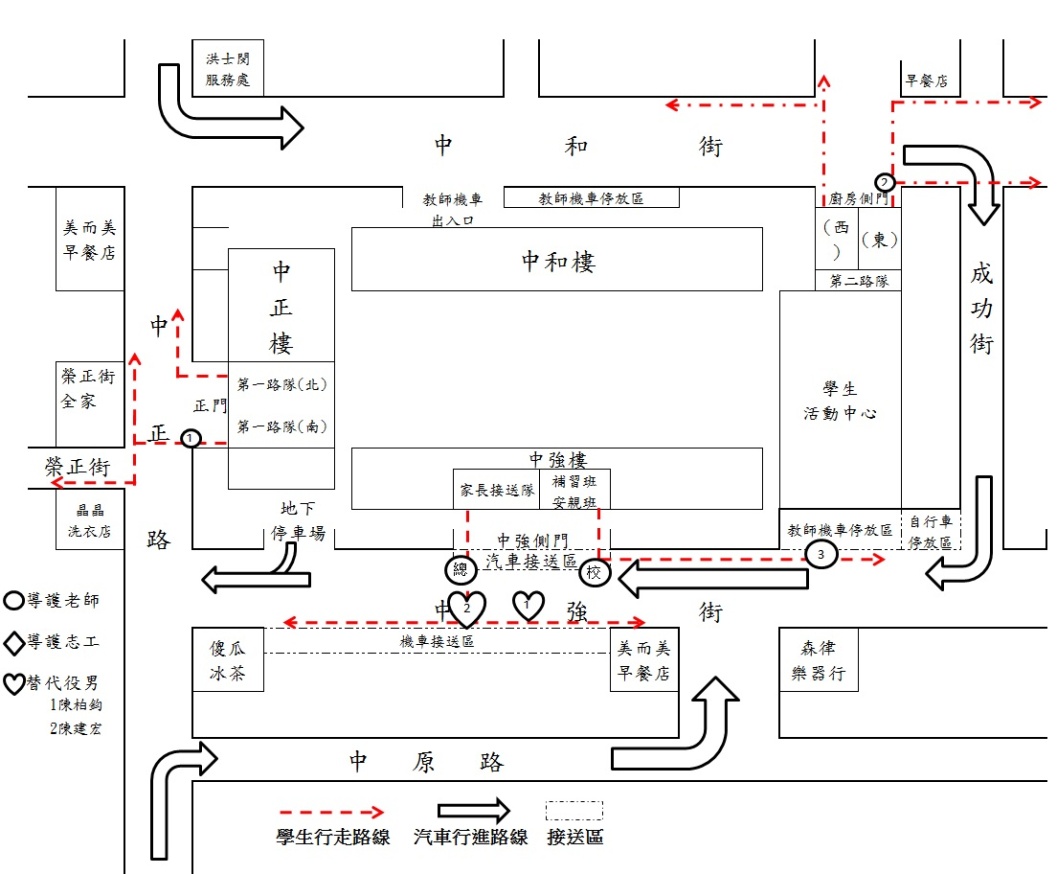  花蓮縣花蓮市中正國民小學106學年度導護輪值表 花蓮縣花蓮市中正國民小學106學年度導護輪值表 花蓮縣花蓮市中正國民小學106學年度導護輪值表 花蓮縣花蓮市中正國民小學106學年度導護輪值表 花蓮縣花蓮市中正國民小學106學年度導護輪值表 花蓮縣花蓮市中正國民小學106學年度導護輪值表 花蓮縣花蓮市中正國民小學106學年度導護輪值表 花蓮縣花蓮市中正國民小學106學年度導護輪值表 花蓮縣花蓮市中正國民小學106學年度導護輪值表 花蓮縣花蓮市中正國民小學106學年度導護輪值表 花蓮縣花蓮市中正國民小學106學年度導護輪值表 花蓮縣花蓮市中正國民小學106學年度導護輪值表 花蓮縣花蓮市中正國民小學106學年度導護輪值表 花蓮縣花蓮市中正國民小學106學年度導護輪值表 花蓮縣花蓮市中正國民小學106學年度導護輪值表 花蓮縣花蓮市中正國民小學106學年度導護輪值表 花蓮縣花蓮市中正國民小學106學年度導護輪值表學期週次日期導護長　導護長　導護一榮正街口　導護一榮正街口　導護二　中和街口導護二　中和街口導護三活動中心導護三活動中心導護四中強街　導護四中強街　校內導護機動人員次數備註上學期108/28蔡政育4鄭怡伶丁若芸1廖美琪2鍾麗萍3簡福臨張勝強上學期2090/4蕭吟宏4藍美玲林敏惠1蘇慧卿2涂媛琇3張瑞祥陳克惠上學期309/11薛靜婷4許斐晴吳雯媖1林弘翊2楊惠如3李淑蘭汪志祥上學期409/18林志豪4王文玲董俊男1劉以婕2吳幸嬛3楊智勝紀敏鈴上學期509/25吳庭葳4陳瀅帆林密治1龍麗華2鄭竹君3王佳瑜鄭惠美上學期610/02陳嘉良4翁珮棻李佩徽1陳俞君2廖珮芸3簡福臨魏琳璇上學期710/09何欣玫4蔡玉音邱蘭櫻1蔡淑穎2安偉君3張瑞祥上學期810/16王正男4孫麗雲朱修蘭1王室媛2陳怡瑄3李淑蘭上學期910/23廖錦紅4林雅薰蕭靜純1涂淑遠2林純怡3楊智勝上學期1010/30黎孝雅4葉美慧簡心怡1陳玫菁2張月瑤3王佳瑜上學期1111/06謝佩杏4鍾麗萍1鄭怡伶董俊男2廖美琪3簡福臨上學期1211/13廖仁年4涂媛琇1藍美玲林敏惠2蘇慧卿3張瑞祥上學期1311/20張晟瑲4楊惠如1許斐晴吳雯媖2林弘翊3李淑蘭上學期1411/12蔡政育4吳幸嬛1王文玲丁若芸2劉以婕3楊智勝上學期1512/04蕭吟宏4鄭竹君1陳瀅帆林密治2龍麗華3王佳瑜上學期1612/11薛靜婷4廖珮芸1翁珮棻李佩徽2陳俞君3簡福臨上學期1712/18林志豪4安偉君1蔡玉音邱蘭櫻2蔡淑穎3張瑞祥上學期1812/25吳庭葳4陳怡瑄1孫麗雲朱修蘭2王室媛3李淑蘭上學期1901/01陳嘉良4林純怡1林雅薰蕭靜純2涂淑遠3楊智勝上學期2001/08何欣玫4張月瑤1葉美慧簡心怡2陳玫菁3王佳瑜上學期2101/15王正男4廖美琪1鍾麗萍2鄭怡伶董俊男3張瑞祥下學期101/22汪志祥4張勝強1陳克惠2紀敏鈴孫麗雲3簡福臨下學期202/19廖錦紅4蘇慧卿1涂媛琇2藍美玲林敏惠3張瑞祥下學期302/26黎孝雅4林弘翊1楊惠如2許斐晴吳雯媖3李淑蘭下學期403/05謝佩杏4劉以婕1吳幸嬛2王文玲丁若芸3楊智勝下學期503/12廖仁年4龍麗華1鄭竹君2陳瀅帆林密治3王佳瑜下學期603/19張晟瑲4陳俞君1廖珮芸2翁珮棻李佩徽3簡福臨下學期703/26蔡政育4蔡淑穎1安偉君2蔡玉音邱蘭櫻3張瑞祥下學期804/02蕭吟宏4王室媛1陳怡瑄2孫麗雲朱修蘭3李淑蘭下學期904/09薛靜婷4涂淑遠1林純怡2林雅薰蕭靜純3楊智勝下學期1004/16林志豪4陳玫菁1張月瑤2葉美慧簡心怡3王佳瑜下學期1104/23吳庭葳4董俊男1廖美琪2廖珮芸3鄭怡伶簡福臨下學期1204/30陳嘉良4林敏惠1蘇慧卿2安偉君3藍美玲張瑞祥下學期1305/07何欣玫4吳雯媖1林弘翊2陳怡瑄3許斐晴李淑蘭下學期1405/14王正男4丁若芸1劉以婕2林純怡3王文玲楊智勝下學期1505/21廖錦紅4林密治1龍麗華2張月瑤3陳瀅帆王佳瑜下學期1605/28黎孝雅4李佩徽1陳俞君2鍾麗萍3翁珮棻簡福臨下學期1706/04謝佩杏4邱蘭櫻1蔡淑穎2涂媛琇3蔡玉音王佳瑜下學期1806/11廖仁年4朱修蘭1王室媛2楊惠如3孫麗雲李淑蘭下學期1906/18張晟瑲4蕭靜純1涂淑遠2吳幸嬛3林雅薰楊智勝下學期2006/25陳克惠4簡心怡1陳玫菁2鄭竹君3葉美慧張瑞祥一、本年度共計64位教師輪值導護工作（含處室主任）。除導護長3次外，每位教師原則上每學年度輪值4次。二、姓名後的數字表示護送放學路隊：1：護送第1路隊（中正路）。          2：護送第2路隊（中和街側門）。3：護送第3路隊（安親班）。          4：護送第4路隊（中強街路口）。三、低年級導師不護送中高年級路隊（已經護送低年級路隊）。四、導護交接時間為星期五午休12：40~13：00，由學務處負責交接事宜。一、本年度共計64位教師輪值導護工作（含處室主任）。除導護長3次外，每位教師原則上每學年度輪值4次。二、姓名後的數字表示護送放學路隊：1：護送第1路隊（中正路）。          2：護送第2路隊（中和街側門）。3：護送第3路隊（安親班）。          4：護送第4路隊（中強街路口）。三、低年級導師不護送中高年級路隊（已經護送低年級路隊）。四、導護交接時間為星期五午休12：40~13：00，由學務處負責交接事宜。一、本年度共計64位教師輪值導護工作（含處室主任）。除導護長3次外，每位教師原則上每學年度輪值4次。二、姓名後的數字表示護送放學路隊：1：護送第1路隊（中正路）。          2：護送第2路隊（中和街側門）。3：護送第3路隊（安親班）。          4：護送第4路隊（中強街路口）。三、低年級導師不護送中高年級路隊（已經護送低年級路隊）。四、導護交接時間為星期五午休12：40~13：00，由學務處負責交接事宜。一、本年度共計64位教師輪值導護工作（含處室主任）。除導護長3次外，每位教師原則上每學年度輪值4次。二、姓名後的數字表示護送放學路隊：1：護送第1路隊（中正路）。          2：護送第2路隊（中和街側門）。3：護送第3路隊（安親班）。          4：護送第4路隊（中強街路口）。三、低年級導師不護送中高年級路隊（已經護送低年級路隊）。四、導護交接時間為星期五午休12：40~13：00，由學務處負責交接事宜。一、本年度共計64位教師輪值導護工作（含處室主任）。除導護長3次外，每位教師原則上每學年度輪值4次。二、姓名後的數字表示護送放學路隊：1：護送第1路隊（中正路）。          2：護送第2路隊（中和街側門）。3：護送第3路隊（安親班）。          4：護送第4路隊（中強街路口）。三、低年級導師不護送中高年級路隊（已經護送低年級路隊）。四、導護交接時間為星期五午休12：40~13：00，由學務處負責交接事宜。一、本年度共計64位教師輪值導護工作（含處室主任）。除導護長3次外，每位教師原則上每學年度輪值4次。二、姓名後的數字表示護送放學路隊：1：護送第1路隊（中正路）。          2：護送第2路隊（中和街側門）。3：護送第3路隊（安親班）。          4：護送第4路隊（中強街路口）。三、低年級導師不護送中高年級路隊（已經護送低年級路隊）。四、導護交接時間為星期五午休12：40~13：00，由學務處負責交接事宜。一、本年度共計64位教師輪值導護工作（含處室主任）。除導護長3次外，每位教師原則上每學年度輪值4次。二、姓名後的數字表示護送放學路隊：1：護送第1路隊（中正路）。          2：護送第2路隊（中和街側門）。3：護送第3路隊（安親班）。          4：護送第4路隊（中強街路口）。三、低年級導師不護送中高年級路隊（已經護送低年級路隊）。四、導護交接時間為星期五午休12：40~13：00，由學務處負責交接事宜。一、本年度共計64位教師輪值導護工作（含處室主任）。除導護長3次外，每位教師原則上每學年度輪值4次。二、姓名後的數字表示護送放學路隊：1：護送第1路隊（中正路）。          2：護送第2路隊（中和街側門）。3：護送第3路隊（安親班）。          4：護送第4路隊（中強街路口）。三、低年級導師不護送中高年級路隊（已經護送低年級路隊）。四、導護交接時間為星期五午休12：40~13：00，由學務處負責交接事宜。一、本年度共計64位教師輪值導護工作（含處室主任）。除導護長3次外，每位教師原則上每學年度輪值4次。二、姓名後的數字表示護送放學路隊：1：護送第1路隊（中正路）。          2：護送第2路隊（中和街側門）。3：護送第3路隊（安親班）。          4：護送第4路隊（中強街路口）。三、低年級導師不護送中高年級路隊（已經護送低年級路隊）。四、導護交接時間為星期五午休12：40~13：00，由學務處負責交接事宜。一、本年度共計64位教師輪值導護工作（含處室主任）。除導護長3次外，每位教師原則上每學年度輪值4次。二、姓名後的數字表示護送放學路隊：1：護送第1路隊（中正路）。          2：護送第2路隊（中和街側門）。3：護送第3路隊（安親班）。          4：護送第4路隊（中強街路口）。三、低年級導師不護送中高年級路隊（已經護送低年級路隊）。四、導護交接時間為星期五午休12：40~13：00，由學務處負責交接事宜。一、本年度共計64位教師輪值導護工作（含處室主任）。除導護長3次外，每位教師原則上每學年度輪值4次。二、姓名後的數字表示護送放學路隊：1：護送第1路隊（中正路）。          2：護送第2路隊（中和街側門）。3：護送第3路隊（安親班）。          4：護送第4路隊（中強街路口）。三、低年級導師不護送中高年級路隊（已經護送低年級路隊）。四、導護交接時間為星期五午休12：40~13：00，由學務處負責交接事宜。一、本年度共計64位教師輪值導護工作（含處室主任）。除導護長3次外，每位教師原則上每學年度輪值4次。二、姓名後的數字表示護送放學路隊：1：護送第1路隊（中正路）。          2：護送第2路隊（中和街側門）。3：護送第3路隊（安親班）。          4：護送第4路隊（中強街路口）。三、低年級導師不護送中高年級路隊（已經護送低年級路隊）。四、導護交接時間為星期五午休12：40~13：00，由學務處負責交接事宜。一、本年度共計64位教師輪值導護工作（含處室主任）。除導護長3次外，每位教師原則上每學年度輪值4次。二、姓名後的數字表示護送放學路隊：1：護送第1路隊（中正路）。          2：護送第2路隊（中和街側門）。3：護送第3路隊（安親班）。          4：護送第4路隊（中強街路口）。三、低年級導師不護送中高年級路隊（已經護送低年級路隊）。四、導護交接時間為星期五午休12：40~13：00，由學務處負責交接事宜。一、本年度共計64位教師輪值導護工作（含處室主任）。除導護長3次外，每位教師原則上每學年度輪值4次。二、姓名後的數字表示護送放學路隊：1：護送第1路隊（中正路）。          2：護送第2路隊（中和街側門）。3：護送第3路隊（安親班）。          4：護送第4路隊（中強街路口）。三、低年級導師不護送中高年級路隊（已經護送低年級路隊）。四、導護交接時間為星期五午休12：40~13：00，由學務處負責交接事宜。一、本年度共計64位教師輪值導護工作（含處室主任）。除導護長3次外，每位教師原則上每學年度輪值4次。二、姓名後的數字表示護送放學路隊：1：護送第1路隊（中正路）。          2：護送第2路隊（中和街側門）。3：護送第3路隊（安親班）。          4：護送第4路隊（中強街路口）。三、低年級導師不護送中高年級路隊（已經護送低年級路隊）。四、導護交接時間為星期五午休12：40~13：00，由學務處負責交接事宜。一、本年度共計64位教師輪值導護工作（含處室主任）。除導護長3次外，每位教師原則上每學年度輪值4次。二、姓名後的數字表示護送放學路隊：1：護送第1路隊（中正路）。          2：護送第2路隊（中和街側門）。3：護送第3路隊（安親班）。          4：護送第4路隊（中強街路口）。三、低年級導師不護送中高年級路隊（已經護送低年級路隊）。四、導護交接時間為星期五午休12：40~13：00，由學務處負責交接事宜。一、本年度共計64位教師輪值導護工作（含處室主任）。除導護長3次外，每位教師原則上每學年度輪值4次。二、姓名後的數字表示護送放學路隊：1：護送第1路隊（中正路）。          2：護送第2路隊（中和街側門）。3：護送第3路隊（安親班）。          4：護送第4路隊（中強街路口）。三、低年級導師不護送中高年級路隊（已經護送低年級路隊）。四、導護交接時間為星期五午休12：40~13：00，由學務處負責交接事宜。